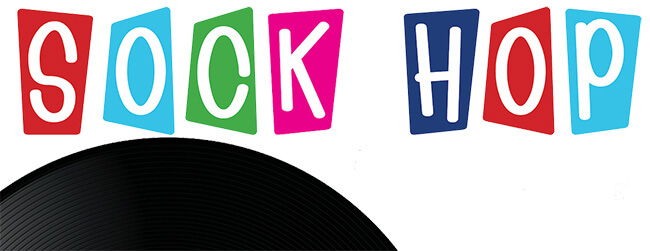 The American Legion Auxiliary & American Legion formally invites you to attend the President & Commander’s Banquet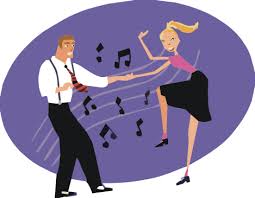 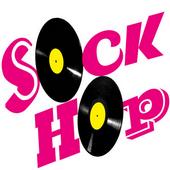 Menu:Soup of the DayChopped Romaine Hearts, Parmesan Cheese, and Herb CroutonsPan Seared All Natural Chicken Breast, Chef's Roasted Mushrooms, Saltimbocca SauceRoasted Market Fish Piccata, Lemon and CapersCheese Tortellini, Blistered Tomato, Spinach, and Pesto CreamBroccolini with Olive Oil and LemonRoma Pesto FocacciaChocolate Cream CannoliRicotta Chocolate Chip TartLimited 150 peopleBefore October 20, 2017 - $35.00Before November 1, 2017 - $40.00At Fall Conference - $50.00Complete and Return to: American Legion Auxiliary, P.O. Box 547917, Orlando, Fl. 32854Name:_________________________________________________________________________________Address:_______________________________________________________________________________City: _______________________________ State: _______________________ Zip ___________________Post/Unit _________________________________ Enclosed Check Amount $________ For _______ Tickets